           16 марта 2021 года состоялся торжественный прием участников и победителей профсоюзных конкурсов 2020 года «Марафон победителей», организованный областной организацией Профсоюза работников образования и науки РФ     Должанскую районную организацию Профсоюза работников образования и науки на конкурсе представили две первичные профсоюзные организации. Первичная профсоюзная организация БОУ «Урыновская сош» приняла участие в областном конкурсе среди руководителей  профсоюзных кружков «Путь к познанию». Руководитель профсоюзного кружка «Под защитой закона»  Глазкова О. В. стала призером конкурса 2 степени, награждена   Почетной  грамотой  и денежной  премией.                                                            Первичная профсоюзная организация БОУ «Никольская сош»  участвовала в конкурсе «Лучшая  первичная организация Профсоюза по созданию системы управления охраной труда». Председателю первичной профсоюзной организации Головиной Н. Г. вручено благодарственное письмо и денежная премия.    Ольга Валентиновна, презентовала опыт своей работы, пожелав всем участникам профсоюзных конкурсов творческих успехов!                               В Профсоюзе быть выгодно! Оставайтесь с нами!                                                                                            Председатель Должанской районной                                                                                                 организации Профсоюза Смирнова Н.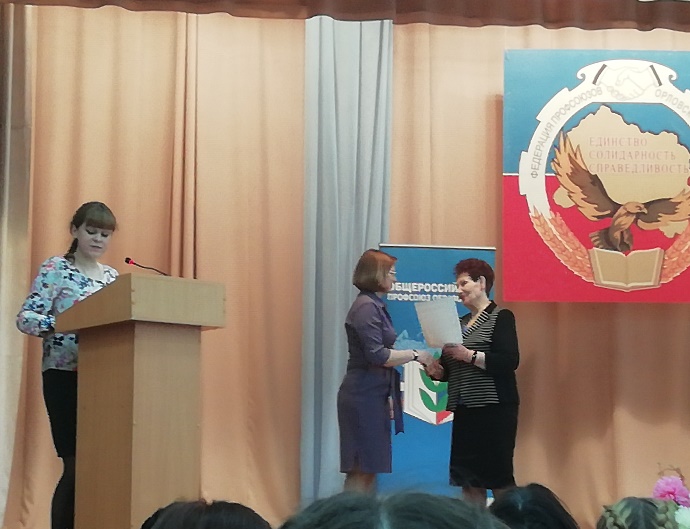 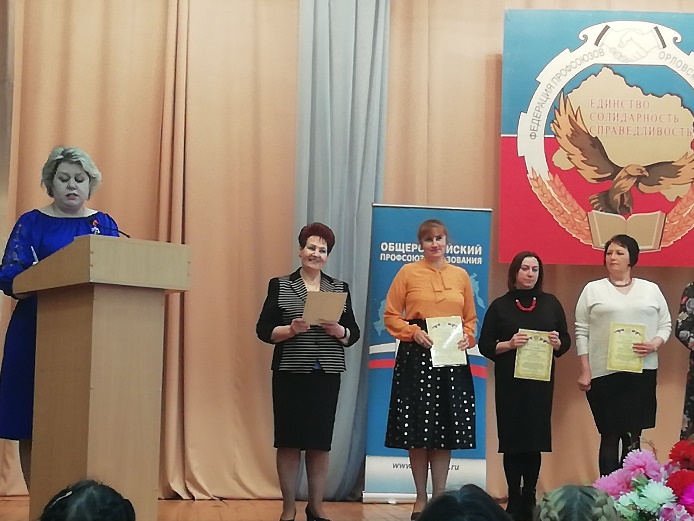 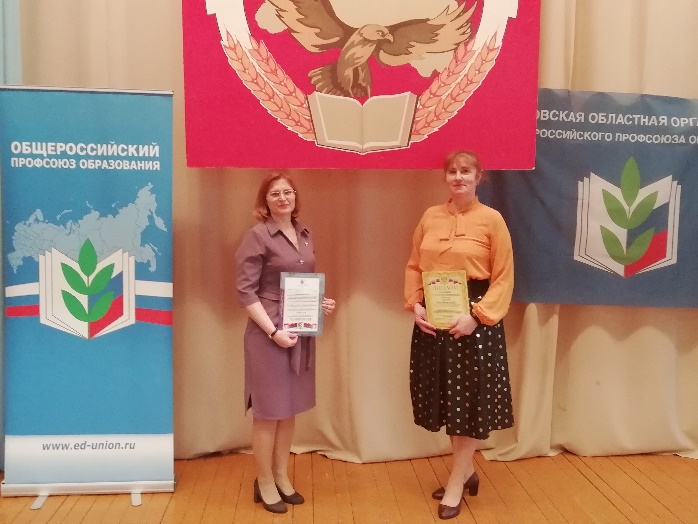 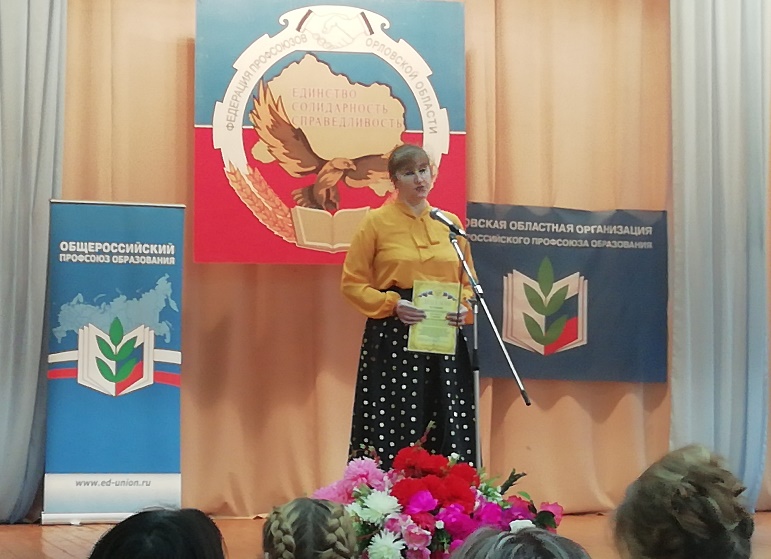 